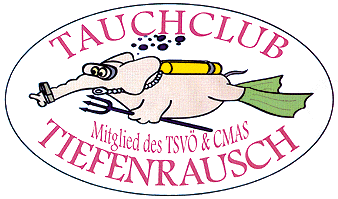 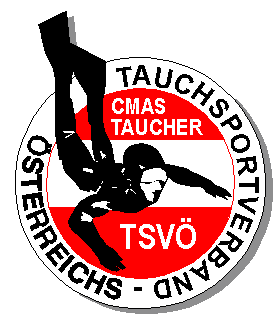 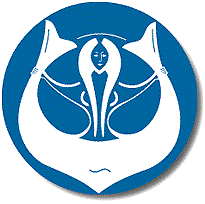 Ausschreibung für das SpezialbrevetSauerstoff-Ersthelfer-Anwenderdes Tauchclubs Tiefenrausch 2018Das Spezialbrevet ist für Taucher aller Ausbildungsstufen als Weiterbildung gedacht. Dabei werden spezielle theoretische und praktische Kenntnisse über Sauerstoffsysteme und die Anwendung von normobarem Sauerstoff beim „Unfall im Wasser“ gelehrt und mit praktischen Übungen festigend geübt. Die Ausbildung erfolgt durch vier Theorie Einheiten und fünf Praxis Einheiten im Stationsbetrieb (keine Leerlaufphasen) durch fünf Tauchlehrer, die auch im Besitz der Lehrberechtigung für diese Ausbildungsstufe sind. Die ständige, kritische Auseinandersetzung des ambitionierten Tauchers mit der Problematik beim „Unfall im Wasser“ schafft erst die Voraussetzung für eine laufende Weiterentwicklung beim Notfallmanagement. Nur intensives, regelmäßiges Üben der Sauerstoffanwendung ermöglicht es dem Taucher in Notfallsituationen rasch und sicher zu handeln. Das sachliche Aufzeigen der potentiellen Gefahren beim Tauchen ist wesentlich. Es ist unumgänglich beim „Unfall im Wasser“ auf die Notwendigkeit der Sauerstoffgabe hinzuweisen. Die wesentliche Maßnahme für einen positiven Ausgang beim „Unfall im Wasser“, ist die rasche Gabe von 100% Sauerstoff durch den Ersthelfer. Dieser Kurs ist auch als Refresher für fortgeschrittene Taucher konzipiert.Einen erfolgreichen Kurs wünschen EuchAndrea Sigg-Schuchter und Gerhard PurinTC TiefenrauschVeranstalter:Tauchclub Tiefenrausch www.tc-tiefenrausch.atKoordination:Mag. Gerhard Purin
staatl. gepr. TL, CMAS Moniteur**
E-Mail: gerhard.purin@sgdo.snv.at
Tel.: 0650 710 35 63Mag. Andrea Sigg-Schuchter
Staatl. gepr. TLW, CMAS Moniteur **
E-Mail: andrea.sigg@bglu.snv.at
Tel.: 0664 4315055KursleitungAlfons Mathis, Meng
Master of Engineering
staatl. gepr. Tauchlehrerstaatl. gepr. Trainer Tauchen
TSVÖ-Tauchlehrer / CMAS-Moniteur***Mitglied des Lehr- und Prüfungskaders der Bundessportakademie Wien und des Tauchsportverbandes Österreichs
Mitglied des Staff im Komitee für Ausbildung und Technik des TSVÖ 
Mitglied der Kontrolle des TSVÖAusbildungsziel:Erlangung des Spezialbrevets „Sauerstoff-Ersthelfer-Anwender“Der Inhaber des Spezialbrevets CMAS „Oxygen Provider“ /TSVÖ “Sauerstoff-Ersthelfer-Anwender“ besitzt spezielle theoretische und praktische Kenntnisse über Sauerstoffsysteme und die Anwendung von normobarem Sauerstoff beim „ Unfall im Wasser “Voraussetzungen:Mindestalter 14 Jahre: bei Minderjährigen ist eine schriftliche Einverständniserklärung des Erziehungsberechtigten vorzulegen.Gültige Mitgliedschaft beim TSVÖ TSVÖ/CMAS- Brevet* oder Äquivalent.Kursbeginn /Theorie:Dienstag, 20.März 2018; 19.00 Uhr Theorieabend
im Sportgymnasium Dornbirn, Messestraße 4Praxistermin:Samstag, 24. März 2018; 9.00 Uhr Praxisim Sportgymnasium DornbirnKurskosten:€ 90.- inkl. Unterlagen und Brevetkarte (Jugendliche: 80€)Bitte Zahlungsbestätigung zum Kursbeginn mitbringen.Bankverbindung:Hypo LustenauIBAN: AT64 5800 0155 9440 1015BIC: HYPVAT2B Ausrüstung:Schreibzeug, Block, Sportkleidung für die PraxisAnmeldung:spätestens bis zum 16.März 2018 per E-Mail: gerhard.purin@sgdo.snv.at oder telefonisch 
0650 710 35 63